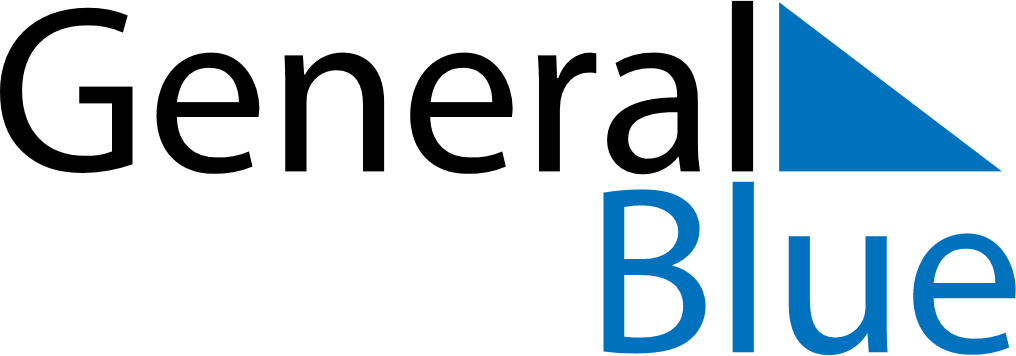 Costa Rica 2021 HolidaysCosta Rica 2021 HolidaysDATENAME OF HOLIDAYJanuary 1, 2021FridayNew Year’s DayApril 1, 2021ThursdayMaundy ThursdayApril 2, 2021FridayGood FridayApril 4, 2021SundayEaster SundayApril 11, 2021SundayGesta Heroica de Juan SantamaríaMay 1, 2021SaturdayLabour DayJuly 25, 2021SundayGuanacaste DayAugust 2, 2021MondayOur Lady of Los ÁngelesAugust 15, 2021SundayMother’s DaySeptember 15, 2021WednesdayIndependence DayOctober 12, 2021TuesdayColumbus DayDecember 25, 2021SaturdayChristmas Day